基隆市立南榮國民中學環境教育成果活動地點本校會議室海洋大學活動名稱104年度基隆市各級學校資源回收評比與頒獎典禮活  動  照  片活  動  照  片活  動  照  片活  動  照  片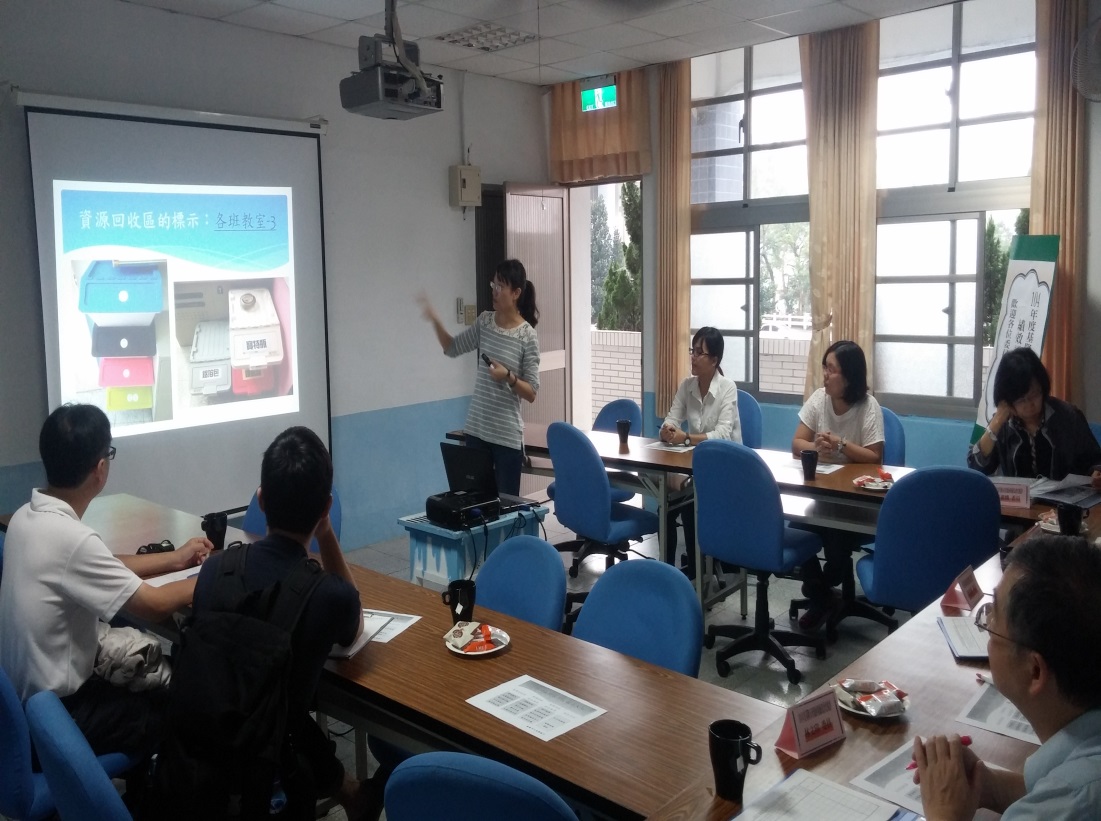 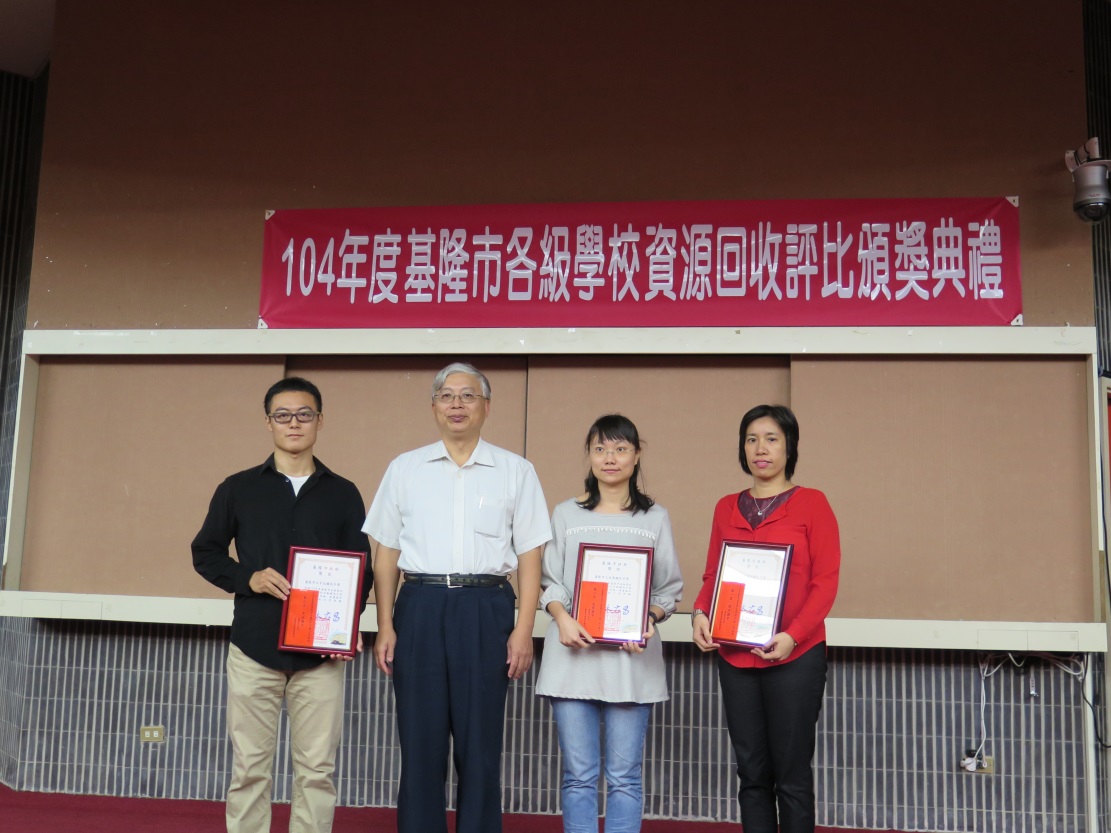 活動日期104/11/09  104/11/20